Képek a csoportalakításhoz: 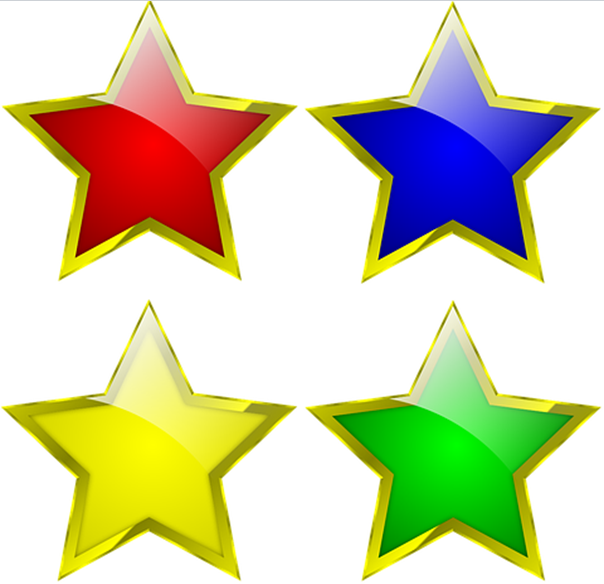 https://pixabay.com/hu/csillagok-sz%C3%ADnek-star-design-alak-2704062/